 СУ”Св. св. Кирил и Методий” гр.Златарица, обл.В.Търново,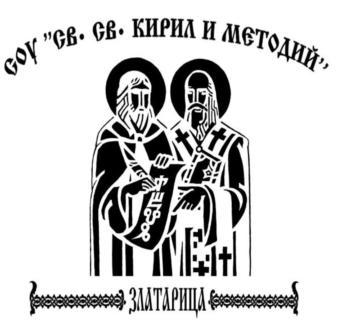 ул.”Димитър Палев”№3-5, тел:0618/98659, GSM-0884190475,E-mail:souzlatarica@mail.bg , www.bgschool.netПЛАН ЗА ДЕЙСТВИЕ 2021 годинаЗА БЕЗОПАСНОСТ НА ДВИЖЕНИЕТО ПО ПЪТИЩАТАНА СУ „Св. св. КИРИЛ И МЕТОДИЙ“ ГРАД ЗЛАТАРИЦАОбща информация за Плана за действие 2021 година за безопасност на движението по пътищата на СУ „Св. св. Кирил и Методий“ – град ЗлатарицаПланът е разработен в изпълнение на Националната стратегия за безопасност на движението по пътищата в Република България 2021 - 2030 г., Плана за действие 2021 - 2023 към Националната стратегия за безопасност на движението по пътищата и Секторната стратегия за безопасност на движението на пътищата (2021-2030) на Министерство на образованието и науката. Общинската стратегия и плана по БДП на град ЗлатарицаПланът обхваща първата година от действието на Националната стратегия за безопасност на движението по пътищата в Република България 2021 - 2030 г. и Плана за действие 2021-2023 към Националната стратегия за безопасност на движението по пътищата и представя в обобщен вид мерките за безопасност на движението по пътищата, обособени по стратегически цели и тематични направления.В плана целите и тематичните направления са разпределени по области на въздействие от националната политика по БДП, а мерките са съотнесени спрямо ефекта на въздействието им, индикатора и срока по мярката и източника на информация за докладване на изпълнението на мярката, дефинирани от определените в Националната стратегия за безопасност на движението по пътищата в Република България 2021 - 2030 г. и Плана за действие 2021 - 2023 към Националната стратегия за безопасност на движението по пътищата. Планът е обект на актуализация в началото на всяка учебна година за съответните години от Плана за действие 2021 - 2023 към Националната стратегия за безопасност на движението по пътищата, както и при необходимост. Актуализацията е възможна с оглед конкретизиране на мерките на годишна база, както и планиране на нови мерки, за които има обективна необходимост да бъдат включени в Плана за действие съгласно годишните приоритети и оперативните цели на държавната политика по БДП. Планът за действие се отчита по разработени от ДАБДП образци, приложени към Плана за действие 2021 - 2023 към Националната стратегия за безопасност на движението по пътищатаПланът е актуализиран на 31 март 2021 година.Председател на УКБДП при  СУ „Св. св. Кирил и Методий“ – Град Златарица – Петър Влахов.Директор на СУ „Св. св. Кирил и Методий“ – Град Златарица – Христина ГанчеваТЕМАТИЧНО НАПРАВЛЕНИЕ 1: УПРАВЛЕНИЕ, ОСНОВАНО НА ИНТЕГРИТЕТТЕМАТИЧНО НАПРАВЛЕНИЕ 1: УПРАВЛЕНИЕ, ОСНОВАНО НА ИНТЕГРИТЕТТЕМАТИЧНО НАПРАВЛЕНИЕ 1: УПРАВЛЕНИЕ, ОСНОВАНО НА ИНТЕГРИТЕТТЕМАТИЧНО НАПРАВЛЕНИЕ 1: УПРАВЛЕНИЕ, ОСНОВАНО НА ИНТЕГРИТЕТТЕМАТИЧНО НАПРАВЛЕНИЕ 1: УПРАВЛЕНИЕ, ОСНОВАНО НА ИНТЕГРИТЕТТЕМАТИЧНО НАПРАВЛЕНИЕ 1: УПРАВЛЕНИЕ, ОСНОВАНО НА ИНТЕГРИТЕТТЕМАТИЧНО НАПРАВЛЕНИЕ 1: УПРАВЛЕНИЕ, ОСНОВАНО НА ИНТЕГРИТЕТ1No2Наименование на мярката 3Ефект на мярката4Отговорник по мярката5Индикатор и срок по мярката, докладвани на заседания на УКБДП и в годишния отчет за изпълнение на политиката по БДП  6Източник на информация за докладване на изпълнението на мярката1.1 Цел: Прилагане на интегрирана система за планиране, изпълнение, отчитане, контрол и оценка на политика по БДП в единна стратегическа рамкаЦел: Прилагане на интегрирана система за планиране, изпълнение, отчитане, контрол и оценка на политика по БДП в единна стратегическа рамкаЦел: Прилагане на интегрирана система за планиране, изпълнение, отчитане, контрол и оценка на политика по БДП в единна стратегическа рамкаЦел: Прилагане на интегрирана система за планиране, изпълнение, отчитане, контрол и оценка на политика по БДП в единна стратегическа рамкаЦел: Прилагане на интегрирана система за планиране, изпълнение, отчитане, контрол и оценка на политика по БДП в единна стратегическа рамкаЦел: Прилагане на интегрирана система за планиране, изпълнение, отчитане, контрол и оценка на политика по БДП в единна стратегическа рамка1.1.1 Отчитане изпълнението на Плана за действие за БДП за 2020 г. пред Педагогическия съвет на СУ „Св. св. Кирил и Методий“ – град Златарица. Годишна отчетност на цялостната политика  по БДП за 2020 г. на база предоставена от УКБДП. УКБДП Годишен отчет по Плана за действие на УК БДП за 2020 г. до ПС за изпълнени мерки за БДП.Срок: 15 февруари 2021 г.МОН.Информация за изпълнение на училищните мерки за БДП за учебната 2019/2020 г.Срок: 30 януари 2021 г.ПС на СУ.Информация за изпълнение на мерки по БДП за 2019/ 2020 г. на ниво ДГ, училище.Срок:10 януари 2021 г.Годишен отчет по Плана за действие на УК БДП за 2019/2020 уч. г. Информация от УКБДП за изпълнени мерки на училищно ниво за БДП.Информация за изпълнение на мерките на ниво, училище.1.1.2Изпълнение на НСБДП за периода 2021 - 2030 г. и всички произтичащи от нея документи от училищно ниво.Изпълнение на политиката по БДП в единна стратегическа рамка съгласно формулираните дългосрочни управленски цели на политиката по БДП в условията на  обединени виждания и усилия на заинтересованите страни в съвместна работа за постигане на общата визия.Интегриране на политиката по БДП в секторните политики на компетентните държавни институции.УКБДП Разработени и приложени публични политики за БДП чрез взаимосвързани секторни стратегии по БДП, планове за действие, закони, подзаконови нормативни актове, концепции и др., както и свързаните с тях административни актове, издавани от училищните  органи. Срок: постоянен.Секторни стратегии за БДП, планове за действие, закони, подзаконови нормативни актове, концепции и др., както и свързаните с тях административни актове, издавани от органите на изпълнителната власт.Информация, на УКБДП.1.1.3Годишна актуализация на Плана за действие за УКБДП 2021 г. Гъвкавост и адаптивност на годишното изпълнение на политиката по БДП  съгласно годишните приоритети и оперативни цели на училщната политика по БДП, разработвани от УКБДП.УКБДПАктуализиран План за действие на училището за БДП.Предложения на компетентните институции.Срок: за актуализацията - ежегодно - постоянен.Актуализиран План за действие на УК БДП.Информация, докладвана на заседанията на УКБДП.1.1.4Разработване на годишен план-програма за БДП на на училищно ниво.Годишна плановост на мерки по БДП на ниво училищеУКБДПГодишни план-програми за БДП наСУ. Срок: ежегодно 15 септември 2020-2029 г.Годишна план-програма за БДП, представена от директора на училището.1.1.5Разработване на годишни план-програми за БДП на ниво училищен център за подкрепа на личностното развитие. Годишна плановост на мерки по БДП на ниво на УЦПЛР.УЦПЛРГодишни план-програми за БДП на ниво УЦПЛР.Срок: ежегодно01 октомвриГодишна план-програма за БДП, представена от отговорника на УЦПЛР.1.1.6Изпълнение на годишни мерки за БДП на нивоучилище.Годишно изпълнение на мерки по БДП на ниво училище.УКБДПИзпълнени годишни мерки за БДП на ниво училищеСрок: постоянен. Доклади на УКБДП на заседания наПС.1.1.7Докладване на изпълнени мерки по БДП на заседанията на ПС.Регулярна отчетност на политиката по БДП.ПС на СУ „Св. св. Кирил и Методий“ в град ЗлатарицаОбобщена докладвана информация с изпълнени училищни мерки по БДП.Срок: регулярно, на тримесечие.Представена информация от СУ- Златарица към РУ на МОН за изпълнени мерки по БДП.Срок: регулярно, на тримесечие.Обобщена информация за заседанията на УКБДП. Представена информация преди заседанията на УКБДП. 1.1.8Докладване на годишното изпълнение на държавната политика по БДП пред ПС на СУ. Годишна отчетност на държавната политика по БДП - състояние на БДП, изпълнение на поставените стратегически цели, и приоритети от програмата на МС, свързани с БДП в СУ „Св. св. Кирил и Методий“ в град Златарица.Училищна комисия по БДПДоклад за годишното изпълнение на училищната политика по БДП. Срок: 31 март. Доклад от УКБДП за изпълнени годишни мерки по БДП по цели. Срок: 15 февруари. Доклад за годишното изпълнение на училищната политика по БДП. Представени информации от  класните р-ли по БДП1.1.9Наблюдение и оценка на изпълнението на мерките по БДП в СУ „Св. св. Кирил и Методий“ в град Златарица. Предприемане на корективни действия за подобряване изпълнението на училищната политиката по БДП.УКБДП и ПСАнализ, управленски контрол и вземане на решения по време на изпълнението на мерките по БДП в училището.Прилагане на методология за набиране и обработване на данни за състоянието на възпитанието и обучението по БДП – петминутките по БДП и часовете по БДП.Преценка на мерките от гледна точка на техните резултати и въздействие, както и на потребностите, чието удовлетворяване се цели с тях.Срок: постоянен.Годишен доклад за изпълнение на политиката по БДП. Данни за състоянието на възпитанието и обучението по БДП от кл. р-ли .Информация, докладвана от  кл. р-ли на заседанията на ПС.1.1.10Наблюдение и оценка на изпълнението на мерките по БДПза взаимодействие по обмен на информация, анализиране на пътнотранспортните произшествия с участие на деца на територията обслужвана от СУ „Св. св. Кирил и Методий“ в град Златарица. Осигуряване на информация за пътнотранспортни произшествия с деца и  набелязване на мерки за тяхното ограничаване и намаляване на последствията. Предприемане на корективни действия за подобряване изпълнението на политиката за взаимодействие по обмен на информация с Об.К по БДП и КАТ.УКБДП , Об К БДП, „Пътна полиция“, ОДМВР, общиниИзготвени обобщени справки данни в община Златарица съответствие общия брой на децата в групите за задължително предучилищно образование и училището с участието на деца по вид и показатели, които се съдържат в Автоматизираната информационна система „Пътна полиция“ на МВР, подсистема ПТП, и в нейния Справочен модул;.Срок:регулярно на шестмесечие и годината.Информация, докладвана по електронен път между СУ и Областната ДНП;Информация докладвана между УКБДП и РУО Информация докладвана между УКБДП и кмета на общината.1.1.11Планиране и финансово осигуряване на мерки по БДП в рамките на одобрените бюджети на училището.Планово и финансово обезпечаване на мерките на училищно ниво. ПС и УКБДППредвиждане на устойчиво финансиране на мерките по БДП в годишният бюджет на СУ „Св. св. Кирил и Методий“ – Град Златарица. Срок: постоянен.Бюджетни разчети на  СУ „Св. св. Кирил и Методий“ – Град Златарица..Годишен доклад за изпълнение на мерките по БДП. 1.2Цел:Подобряване на координацията и задълбочаване на взаимодействието между институциите при изпълнение на държавната политика в областтаЦел:Подобряване на координацията и задълбочаване на взаимодействието между институциите при изпълнение на държавната политика в областтаЦел:Подобряване на координацията и задълбочаване на взаимодействието между институциите при изпълнение на държавната политика в областтаЦел:Подобряване на координацията и задълбочаване на взаимодействието между институциите при изпълнение на държавната политика в областтаЦел:Подобряване на координацията и задълбочаване на взаимодействието между институциите при изпълнение на държавната политика в областтаЦел:Подобряване на координацията и задълбочаване на взаимодействието между институциите при изпълнение на държавната политика в областта1.2.1Координация на действията на УКБДП, ОбКБДП и РУО за вземане на съвместни решения и прилагане на общи практики в областта на БДП.Консенсус и обединени усилия за ефективно изпълнение на политиката по БДП съобразно спецификата на великотърновски регион и община Златарица.УКБДП, ОбКБДП и РУОСъвместни консенсусни решения.Срок: постоянен.Документи, свързани с дейността на МОН.Документи, свързани с дейността на работни групи.Кореспонденция между институциите в системата на предучилищното и училищното образование.1.2.2Изпълнение на методически указания на ДАБДП в изпълнение на НСБДП и произтичащите от нея документи.Стандартизиране на планирането, изпълнението, оценката и отчитането на държавната политика по БДП в СУ „Св. св. Кирил и Методий“ – Град Златарица.  .  УКБДП и ПС на СУ „Св. св. Кирил и Методий“ – Град Златарица.Изпълнени методически указания. Срок: постоянен.Информация за изпълнени мерки по БДП за целите на заседания на УКБДП.Кореспонденция между институциите1.3Цел:Осъществяване на ефективна комуникация и създаване на широка рамка на сътрудничество и съпричастност за различните аспекти от БДПЦел:Осъществяване на ефективна комуникация и създаване на широка рамка на сътрудничество и съпричастност за различните аспекти от БДПЦел:Осъществяване на ефективна комуникация и създаване на широка рамка на сътрудничество и съпричастност за различните аспекти от БДПЦел:Осъществяване на ефективна комуникация и създаване на широка рамка на сътрудничество и съпричастност за различните аспекти от БДПЦел:Осъществяване на ефективна комуникация и създаване на широка рамка на сътрудничество и съпричастност за различните аспекти от БДП1.3.1Прилагане на единна комуникационна стратегия по БДП. Провеждане на целенасочена комуникационна и медийна политика.Излъчване на ясни и единни послания на ангажираните по темата за БДП държавни и общински институции в общественото пространство. ПС и УКБДП при  СУ „Св. св. Кирил и Методий“ – Град Златарица.Активна медийна политика.Срок: постоянен.Сайт на  СУ „Св. св. Кирил и Методий“ – Град Златарица.ТЕМАТИЧНО НАПРАВЛЕНИЕ 2: СОЦИАЛНО ОТГОВОРНО ПОВЕДЕНИЕ: УЧЕНЕ ПРЕЗ ЦЕЛИЯ ЖИВОТТЕМАТИЧНО НАПРАВЛЕНИЕ 2: СОЦИАЛНО ОТГОВОРНО ПОВЕДЕНИЕ: УЧЕНЕ ПРЕЗ ЦЕЛИЯ ЖИВОТТЕМАТИЧНО НАПРАВЛЕНИЕ 2: СОЦИАЛНО ОТГОВОРНО ПОВЕДЕНИЕ: УЧЕНЕ ПРЕЗ ЦЕЛИЯ ЖИВОТТЕМАТИЧНО НАПРАВЛЕНИЕ 2: СОЦИАЛНО ОТГОВОРНО ПОВЕДЕНИЕ: УЧЕНЕ ПРЕЗ ЦЕЛИЯ ЖИВОТТЕМАТИЧНО НАПРАВЛЕНИЕ 2: СОЦИАЛНО ОТГОВОРНО ПОВЕДЕНИЕ: УЧЕНЕ ПРЕЗ ЦЕЛИЯ ЖИВОТТЕМАТИЧНО НАПРАВЛЕНИЕ 2: СОЦИАЛНО ОТГОВОРНО ПОВЕДЕНИЕ: УЧЕНЕ ПРЕЗ ЦЕЛИЯ ЖИВОТТЕМАТИЧНО НАПРАВЛЕНИЕ 2: СОЦИАЛНО ОТГОВОРНО ПОВЕДЕНИЕ: УЧЕНЕ ПРЕЗ ЦЕЛИЯ ЖИВОТ2.1Цел:Превенция на рисковете за здравето и живота на децата при взаимодействието им с пътната система като участници в движението по пътищатаЦел:Превенция на рисковете за здравето и живота на децата при взаимодействието им с пътната система като участници в движението по пътищатаЦел:Превенция на рисковете за здравето и живота на децата при взаимодействието им с пътната система като участници в движението по пътищатаЦел:Превенция на рисковете за здравето и живота на децата при взаимодействието им с пътната система като участници в движението по пътищатаЦел:Превенция на рисковете за здравето и живота на децата при взаимодействието им с пътната система като участници в движението по пътищатаЦел:Превенция на рисковете за здравето и живота на децата при взаимодействието им с пътната система като участници в движението по пътищата2.1.1Оптимизирано обучение на деца и ученици по БДП в системата на образованието в единна концептуална рамка:осъвременяване на учебната документация по БДП въз основа на опита в Република България и водещите страни по отношение на БДП; заделяне на финансови, технически и човешки ресурси за обезпечаване на обучението по БДП в училището; определяне на конкретни образователни цели като минимални изисквания за обучение по БДП в СУ „Св. св. Кирил и Методий“ – Град Златарица.използване на учебни материали и подходи, адаптирани както към възрастта и зрелостта на обучаваните, така и към духа на времето;обучение с натрупване, при което всяко ниво на обучение надгражда предишното с цел приемственост и ефективен напредък;подпомагане на ръководствата на УКБДП от централните и местните власти в прилагането на националната политика по обучение в областта на БДП;обезпечаване на   СУ „Св. св. Кирил и Методий“ – Град Златарица. С годишни образователни планове за безопасна градска мобилност с участието на експерти от общината, ОДМВР, ПБЗН, ЦСМП, родители и др. при спазване на държавен образователен стандарт за приобщаващо образование;насоченост на БДП не само към придобиване на знания и разбиране на правилата за движение, но и към промяна на нагласите и мотивацията;практическа насоченост на уроците – да се провеждат не само в класната стая, но също така да включват обучение и опит на практика – както в защитена среда, така и в реални условия, адаптирани към ролята, която имат в системата за движение, в т.ч. обучение по оказване на първа помощ за учениците в горните класове;осигуряване на механизъм за обратна връзка и оценка на ефективността от обучението по БДП.Поставяне на темата във фокуса на обществен дебат Подобрено управление на дейностите за възпитание и обучение на децата и учениците по БДП Подготвени деца и ученици в областта на БДП в  СУ „Св. св. Кирил и Методий“ – Град Златарица.ПС и УКБДПИзпълнени мерки за подобряване обучението на деца и ученици по БДП. Срок: постоянен.Докладвана от отговорните институции информация – регулярно за  заседания на УКБДП и годишно в годишния доклад на  СУ „Св. св. Кирил и Методий“ – Град Златарица за изпълнение на политиката по БДП.2.1.2Повишаване квалификацията на педагогическите специалисти във връзка с обучението по БДП. Подготвени педагогически специалисти в областта на БДП.Заимстване на добри европейски практики.ПС и УКБ при СУ „Св. св. Кирил и Методий“ – Град Златарица. Изпълнени мерки за подобряване квалификацията на специалистите по БДП в  СУ „Св. св. Кирил и Методий“ – Град Златарица. Срок: постоянен.Докладвана от  председателя ня УКБДП на заседания на УКБДП и годишно в годишния доклад на  СУ „Св. св. Кирил и Методий“ – Град Златарица.2.1.3Организиране и провеждане на  извънкласни инициативи по БДП за деца и ученици в системата на образованието.Подкрепа за творческите изяви на децата по темата за БДП.ПС и УКБ при СУ „Св. св. Кирил и Методий“ – Град Златарица.Изпълнени извънкласни инициативи по БДП за деца и ученици в системата на образованието.Срок: постоянен.Докладвана от  председателя ня УКБДП на заседания на УКБДП и годишно в годишния доклад на  СУ „Св. св. Кирил и Методий“ – Град Златарица.2.1.4Организиране и провеждане на училищни състезания по БДП и участие в национални, регионални и общински извънкласни инициативи за деца и ученици в системата на образованието, свързани с културата на движение по пътищата.Подкрепа за творческите изяви на децата по темата за БДП.ПС и УКБДП при СУ „Св. св. Кирил и Методий“ – Град Златарица.Изпълнени инициативи по БДП за деца и ученици в системата на образованието.Срок: постоянен.Докладвана от  председателя на УКБДП на заседания на УКБДП и годишно в годишния доклад на  СУ „Св. св. Кирил и Методий“ – Град Златарица.2.1.5Ограничаване на рисковете от ПТП при осъществяване на организиран превоз на деца, свързан с учебна и/или извънучебна дейност в системата на предучилищното и училищно образование. Осигуряване на безопасен транспорт за учениците в средищните училища.  Усъвършенстване на контрола за безопасен превоз на деца и ученици в пътните превозни средства.ПС и УКБДП при СУ „Св. св. Кирил и Методий“ – Град Златарица.Изпълнени мерки за ограничаване на рисковете от ПТП при осъществяване на организиран превоз на деца. Срок: постоянен.Докладвана от  председателя на УКБДП на заседания на УКБДП и годишно в годишния доклад на  СУ „Св. св. Кирил и Методий“ – Град Златарица.2.1.6Провеждане на кампании на  СУ „Св. св. Кирил и Методий“ – Град Златарица в областта на БДП, насочени към деца и ученици. Подготвени деца и ученици в областта на БДП.Повишаване на информираността за рисковите фактори, свързани с  безопасността на движението по пътищата.УКБДП при СУ „Св. св. Кирил и Методий“ – Град Златарица.Изпълнени кампанийни инициативи в областта на БДП, насочени към деца и ученици.  Срок: постоянен.Докладвана от  председателя на УКБДП на заседания на УКБДП и годишно в годишния доклад на  СУ „Св. св. Кирил и Методий“ – Град Златарица.2.1.6.1Провеждане на кампания „Пътят на първокласника“. Определяне на най-безопасния маршрут от дома до училище и обратно и идентифициране на препятствия и проблемни точки – за родителите на всички ученици на първата родителска среща са коментирани проблемите и изискванията по пътната безопасност, включително и с участие на представители от Пътна полиция.Класните ръководители и УКБДП при СУ „Св. св. Кирил и Методий“ – Град Златарица.Изпълнени кампанийни областта на БДП, насочени към ученици от начален етап на основното образованиеСрок:15.09 – 30.09.2021 г.Докладвана от  класните ръководители и председателя на УКБДП на заседания на УКБДП и годишно в годишния доклад на  СУ „Св. св. Кирил и Методий“ – Град Златарица.2.1.7Активизиране на дейността на  УКБДП при СУ „Св. св. Кирил и Методий“ – Град Златарица в развитието на средата за обучение по БДП и прилежащата пътна инфраструктура и организация на движението в непосредствена близост до училището. Формиране у учениците на съзнателно и отговорно отношение към въпросите на личната безопасност и тази на околните, придобиване на основни допълнителни знания и умения за разпознаване и оценка на опасните ситуации и вредните фактори в околната среда, и оказване на помощ в случай на опасност .УКБДП при СУ „Св. св. Кирил и Методий“ – Град Златарица.Дейност на  УКБДП при СУ „Св. св. Кирил и Методий“ – Град Златарица.Срок: постоянен.Отчети за дейността на  УКБДП при СУ „Св. св. Кирил и Методий“ – Град Златарица.2.3Цел:Повишаване на обществената чувствителност към темата за БДПЦел:Повишаване на обществената чувствителност към темата за БДПЦел:Повишаване на обществената чувствителност към темата за БДПЦел:Повишаване на обществената чувствителност към темата за БДПЦел:Повишаване на обществената чувствителност към темата за БДПЦел:Повишаване на обществената чувствителност към темата за БДП2.3.1Разработване и изпълнение на тематични програми за информираност на отделните целеви групи от   СУ „Св. св. Кирил и Методий“ – Град Златарица.Излъчване на ясни и единни послания на държавните институции в общественото пространство.УКБДП при СУ „Св. св. Кирил и Методий“ – Град Златарица.Организирани и проведени  училищни инициативи.Срок: постоянен.Докладвана от  председателя на УКБДП на заседания на УКБДП и годишно в годишния доклад на  СУ „Св. св. Кирил и Методий“ – Град Златарица.2.3.2Отбелязване на 29 юни – Деня на безопасността на движението по пътищата.Популяризиране на политиката за БДП.УКБДП при СУ „Св. св. Кирил и Методий“ – Град Златарица.Организирани и проведени мероприятия.Срок: ежегодно, 29 юни.Докладвана от  председателя на УКБДП на заседания на УКБДП и годишно в годишния доклад на  СУ „Св. св. Кирил и Методий“ – Град Златарица.2.3.3 Отбелязване на Европейската седмица на мобилността,  Международния ден за безопасност на движението по пътищата,   Европейския ден без загинали на пътя/EDWARD, Световния ден за възпоменание на жертвите от пътнотранспортни произшествия и др.Популяризиране на политиката за БДП.УКБДП при СУ „Св. св. Кирил и Методий“ – Град Златарица.Организирани и проведени мероприятия.Срок: ежегодно.Докладвана от  председателя на УКБДП на заседания на УКБДП и годишно в годишния доклад на  СУ „Св. св. Кирил и Методий“ – Град Златарица.2.4Цел:Развитие на социално-отговорна организационна култура за БДП Цел:Развитие на социално-отговорна организационна култура за БДП Цел:Развитие на социално-отговорна организационна култура за БДП Цел:Развитие на социално-отговорна организационна култура за БДП Цел:Развитие на социално-отговорна организационна култура за БДП Цел:Развитие на социално-отговорна организационна култура за БДП 2.4.1Прилагане на комплекс от мерки по БДП спрямо работещите в  СУ „Св. св. Кирил и Методий“ – Град Златарица.Предпазване на  работещите в  СУ „Св. св. Кирил и Методий“ – Град Златарица от ПТП при служебното им взаимодействие с пътната система. УКБДП при СУ „Св. св. Кирил и Методий“ – Град Златарица.Функционираща система от мерки по БДП в   СУ „Св. св. Кирил и Методий“ – Град Златарица.Срок: постоянен.Разработена от УКБДП стандар- тизирана методология за предпазване на работещите в   СУ „Св. св. Кирил и Методий“ – Град Златарица.от ПТП при служебното им взаимодействие с пътната система. Докладвана от  председателя на УКБДП на заседания на УКБДП и годишно в годишния доклад на  СУ „Св. св. Кирил и Методий“ – Град Златарица.